PORTE MONNAIE  1 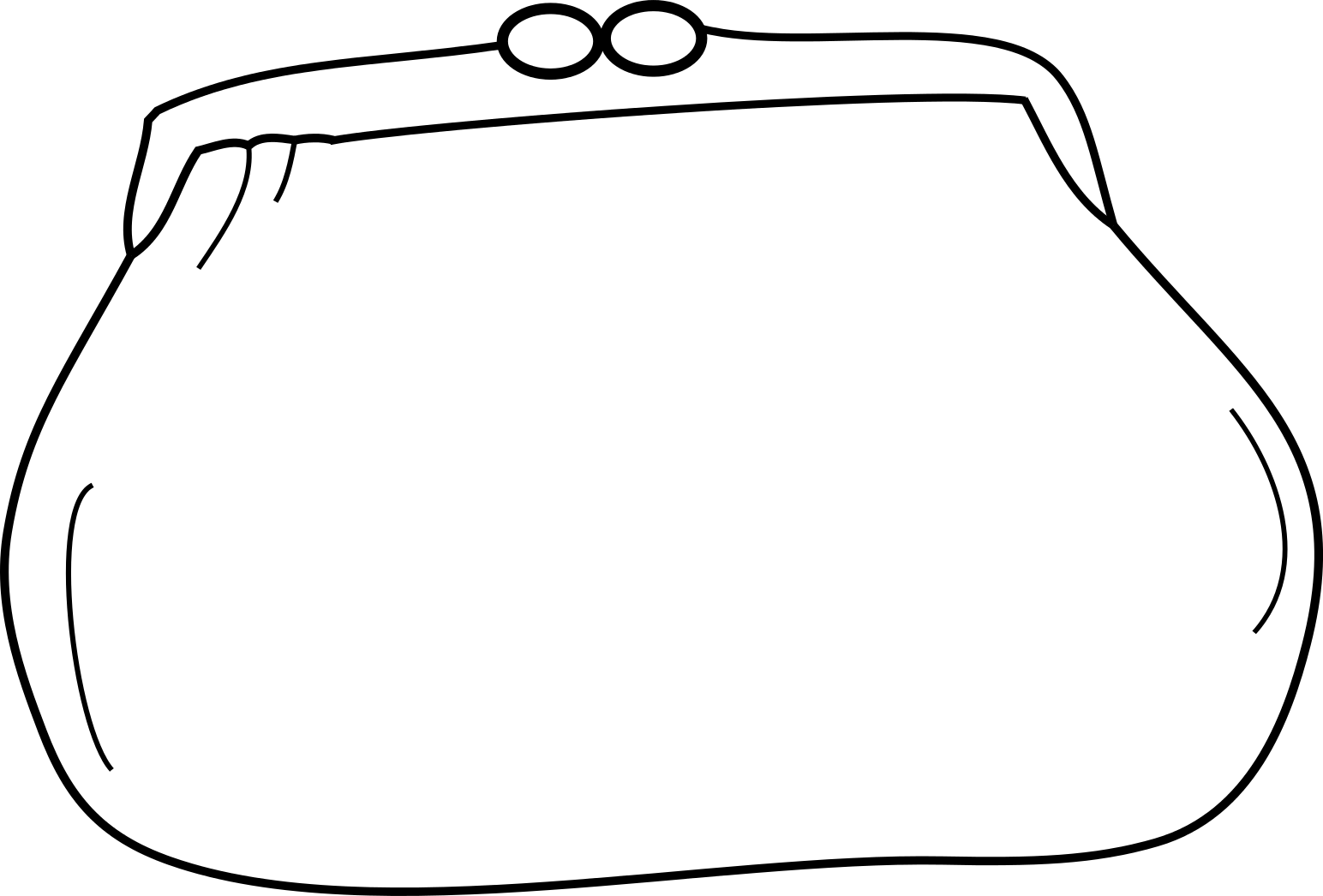 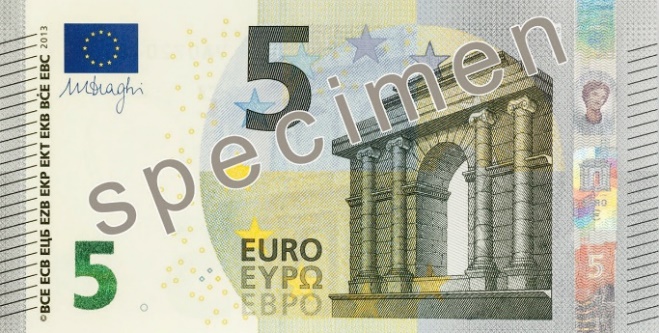 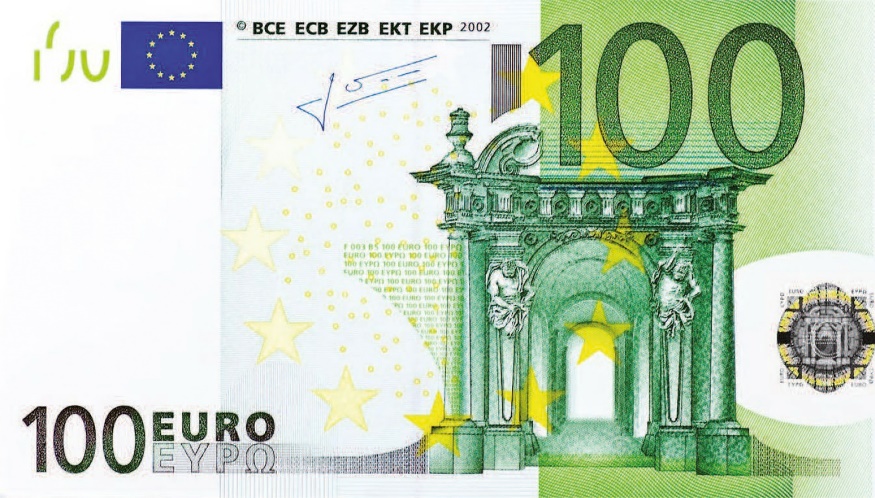 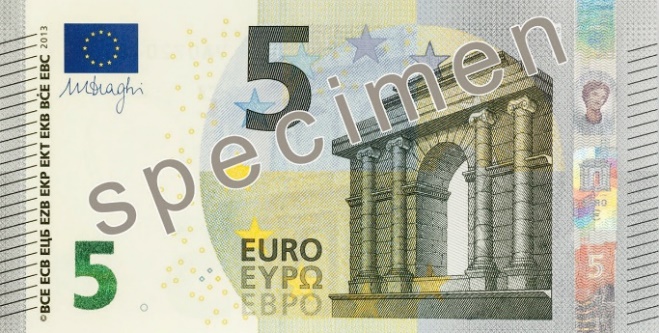 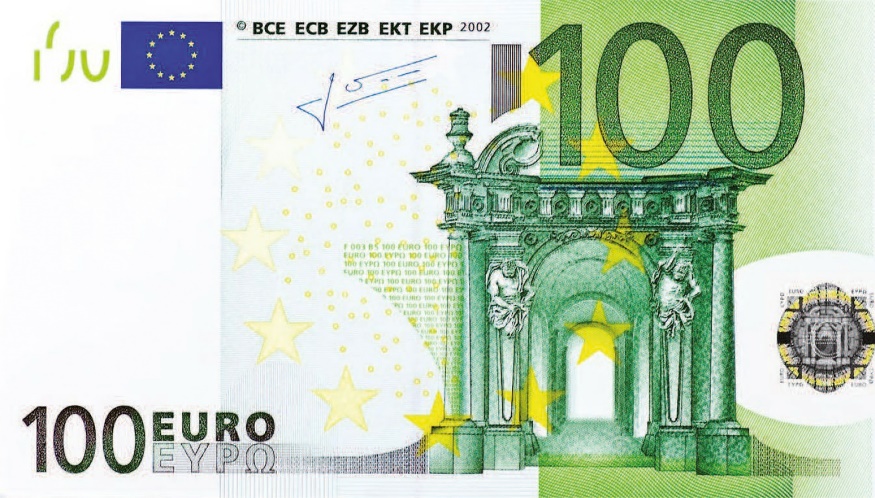 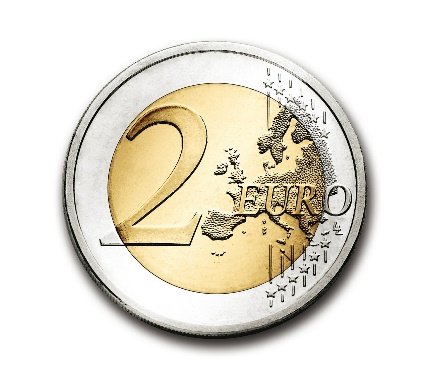 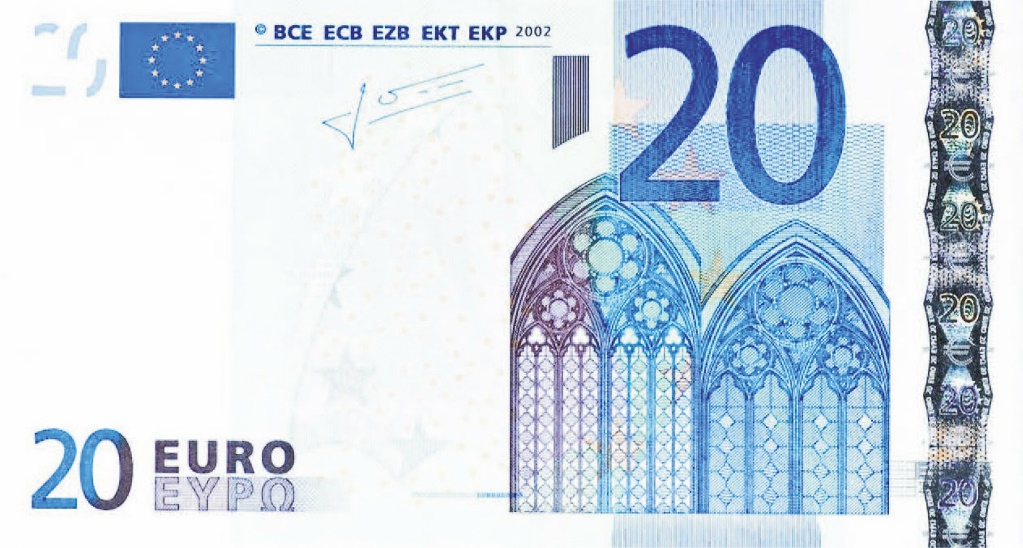 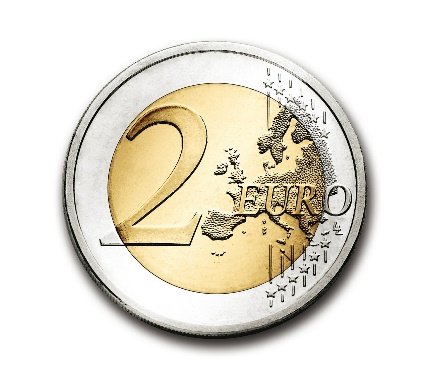 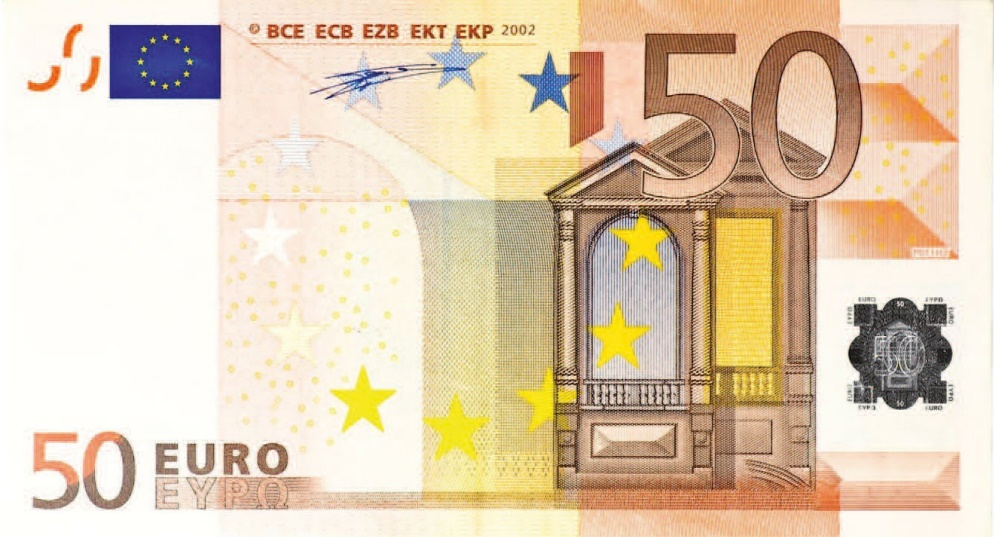 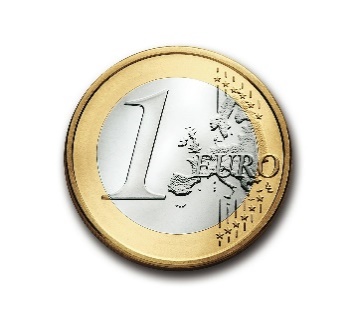 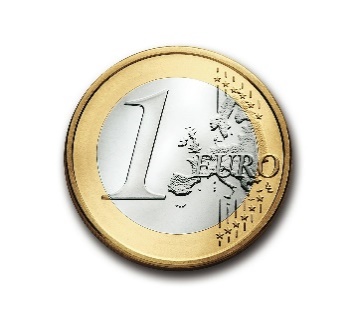 PORTE MONNAIE 2 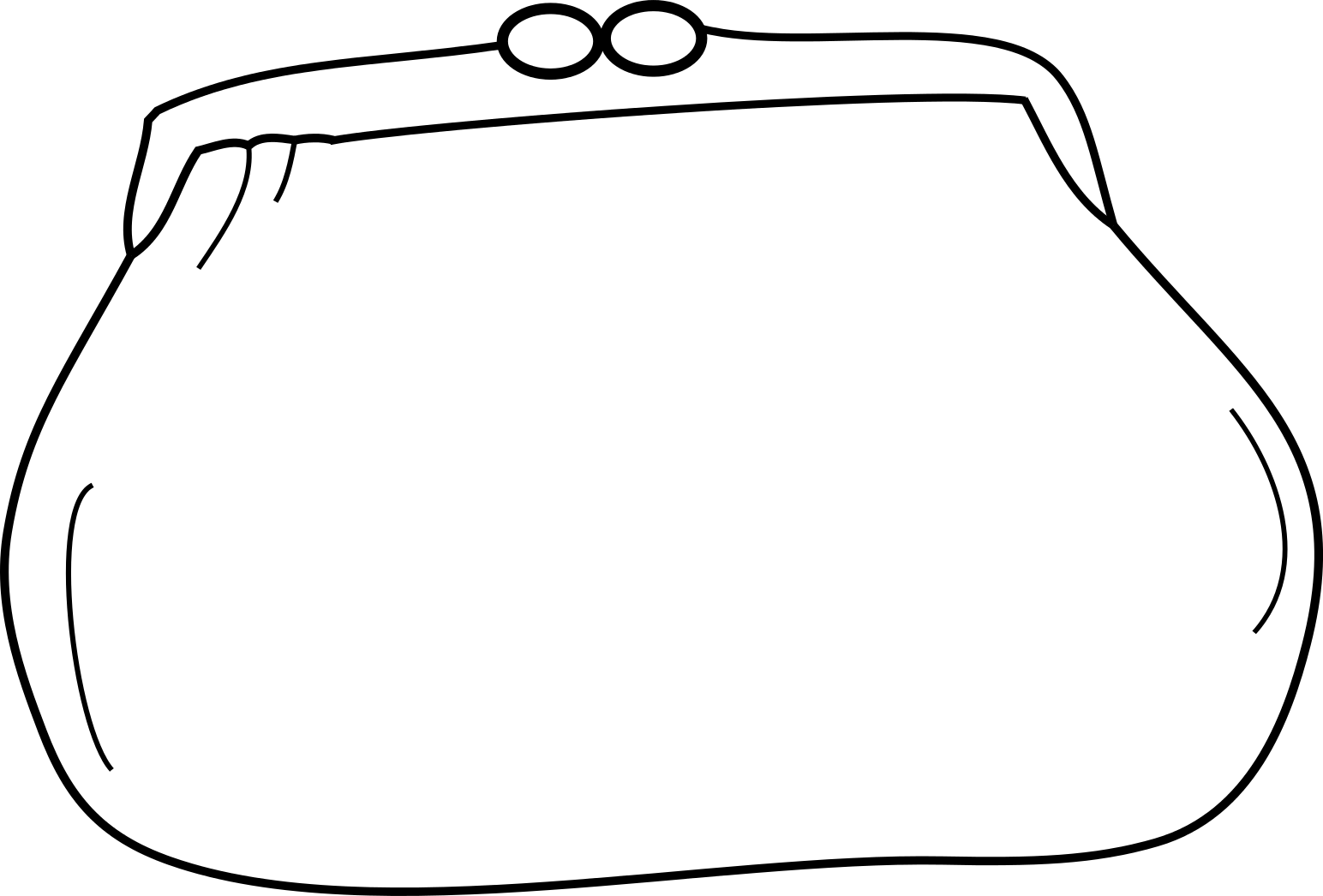 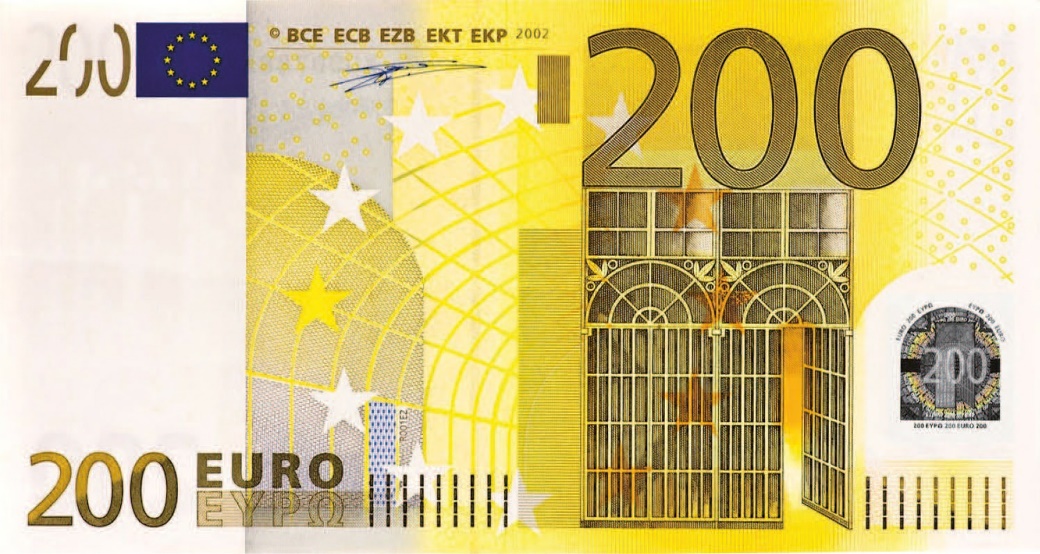 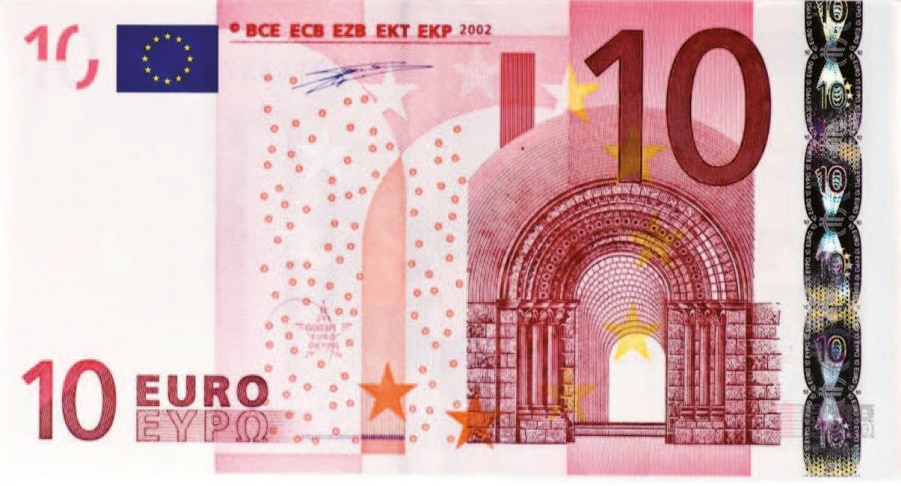 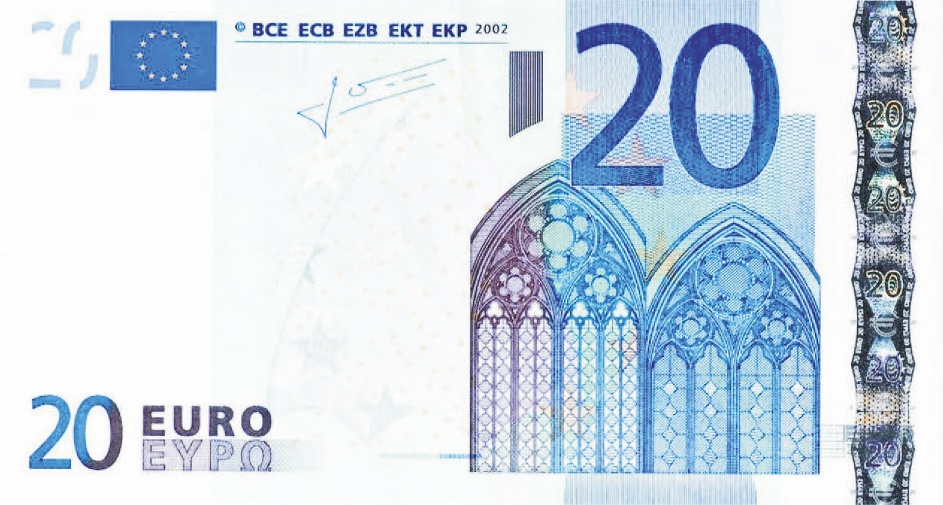 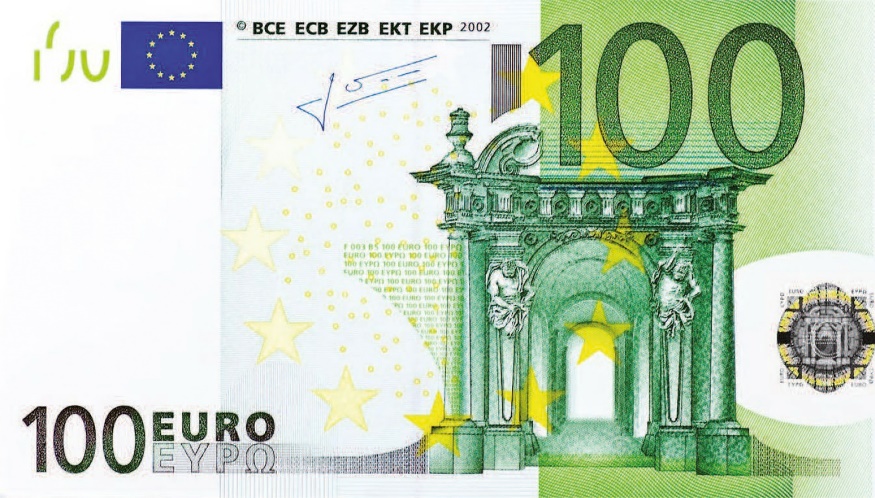 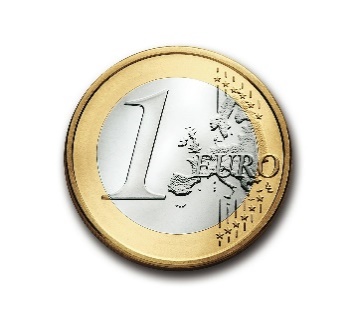 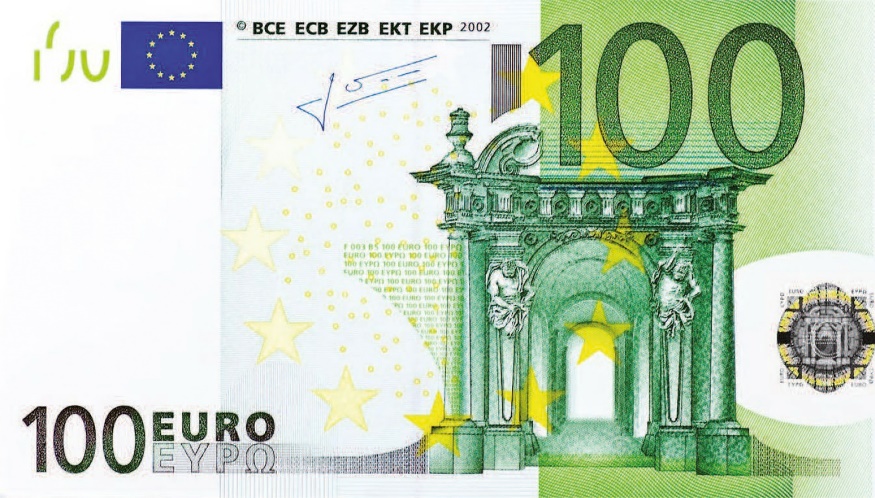 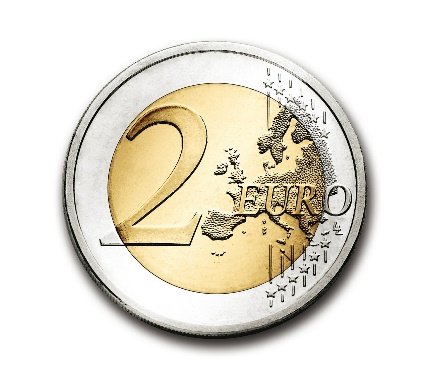 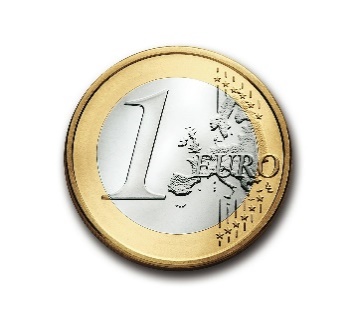 PORTE MONNAIE 3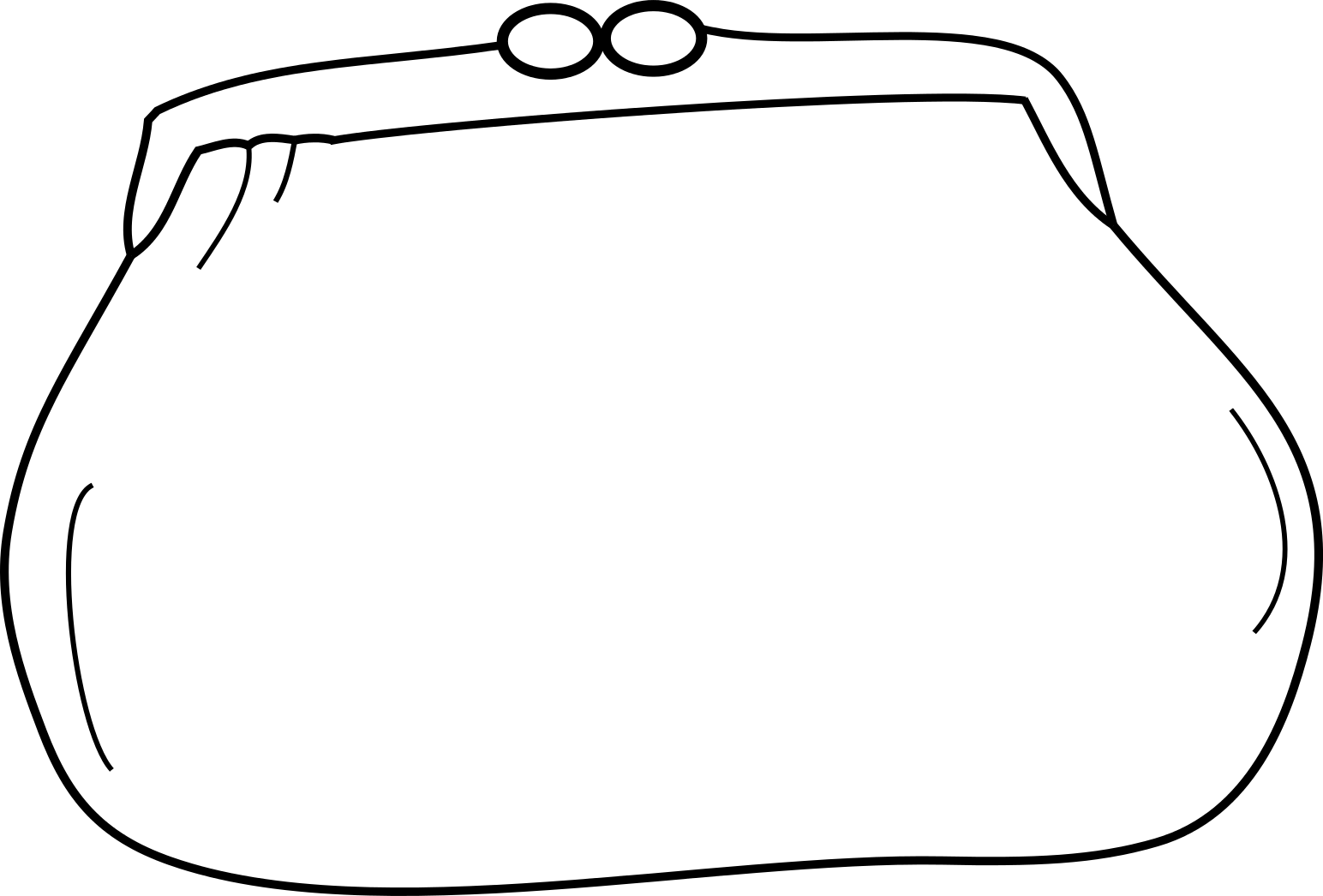 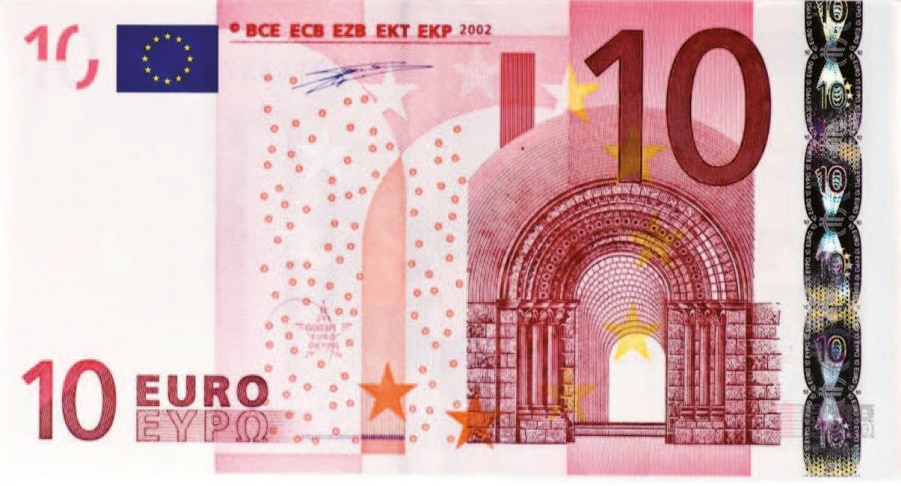 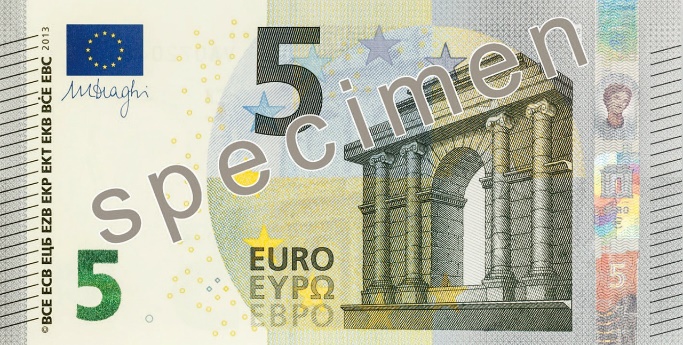 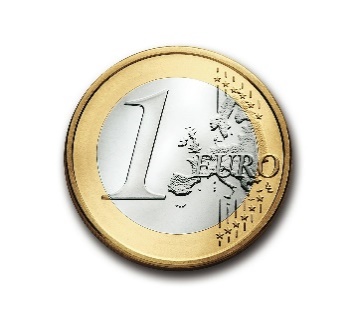 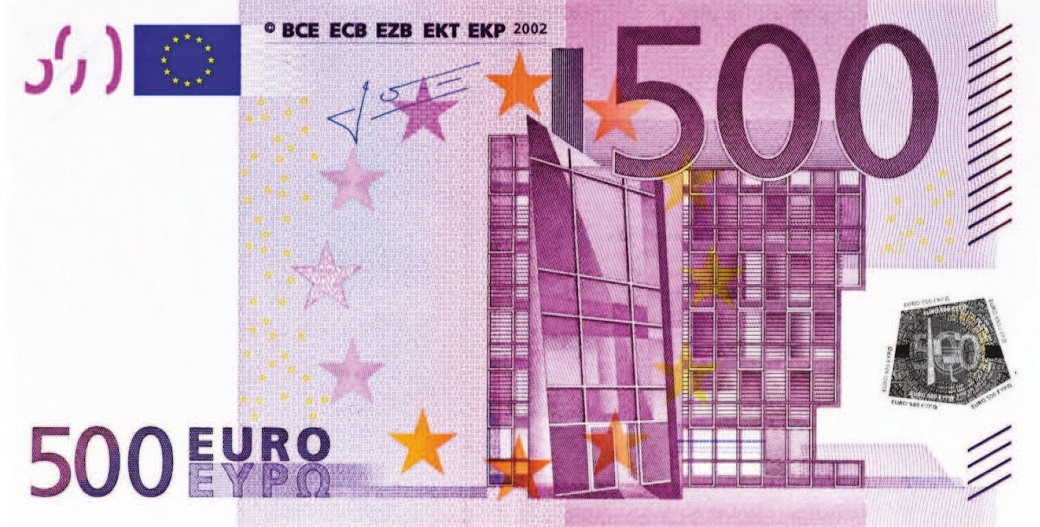 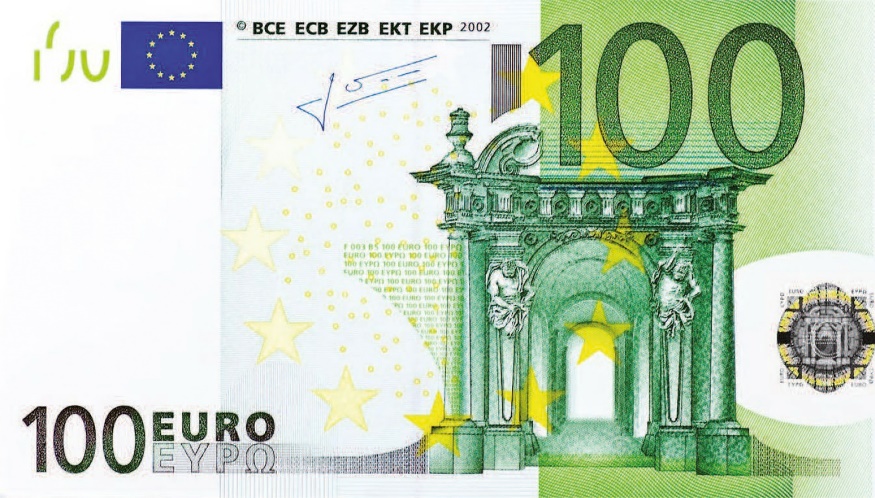 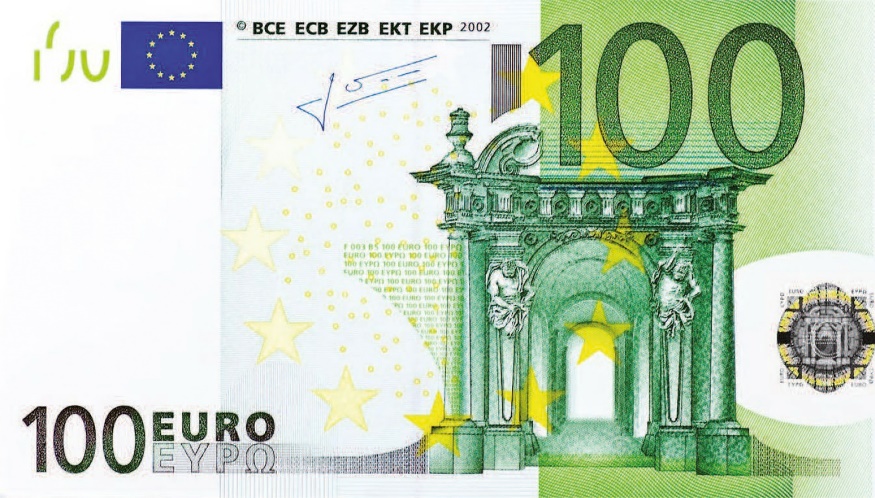 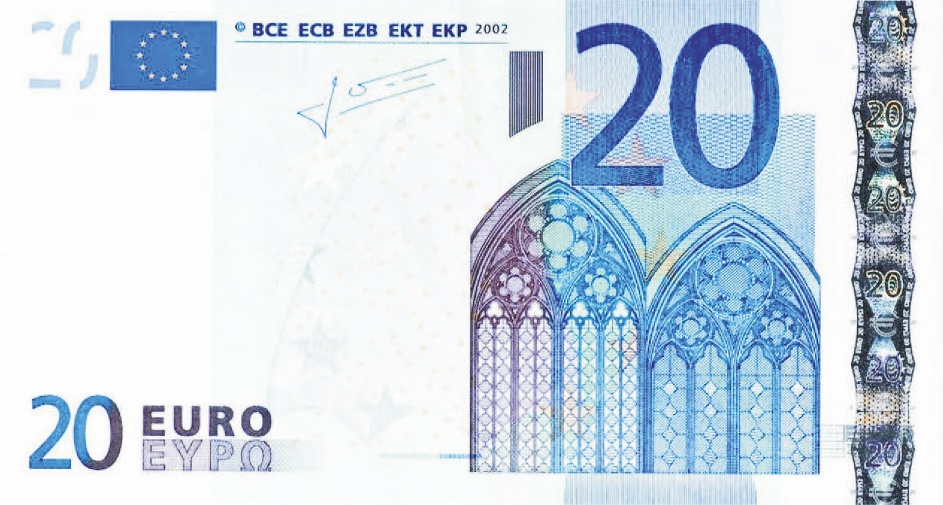 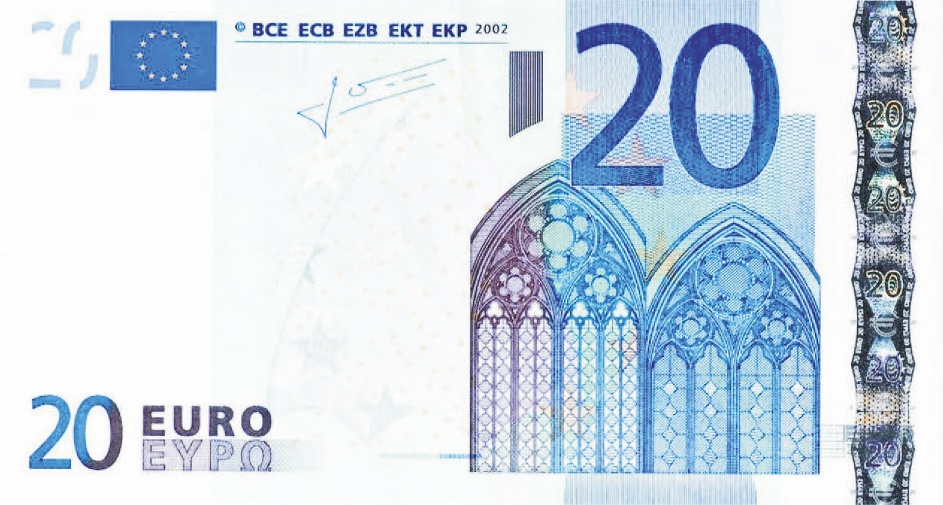 